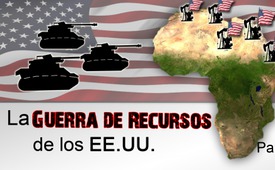 La guerra de Estados Unidos por los recursos - Parte 1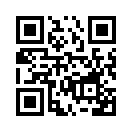 La guerra de Estados Unidos por los recursos - Parte 1...&quot;Amerika21&quot; es el nombre de un portal de Internet alemán, que traduce y publica noticias y análisis sobre América Latina y el Caribe de forma profesional. El 3 de abril de 2011 &quot; amerika21&quot; publicó un reportaje, que merece la pena consultar, ya que proporciona información sobre las zonas conflictivas en muchos países. El reportaje proviene de Eva Golingeruna abogada y periodista estadounidense, que vive en Venezuela desde 2005.

[véase la exposición en https://www.youtube.com/watch?v=VwBecWOvzd4 Min.3:12],

Golinger escribió que en 2009 se publicó un documento titulado &quot;Doctrina de la guerra irregular delEjército de los Estados Unidos&quot;. El mismo revelaría los planes de Washington para acaparar los recursos estratégicos en todo el planeta. Parte de este documento es un mapa que define el nuevo &quot;campo de batalla &quot; de los Estados Unidos a una escala global.

[Por favor, utilice la imagen adjunta.]

El mapa realza un &quot;arco de inestabilidad&quot;, que está formado por los siguientes países: la mayoría de los países de Asia Central, Oriente Medio, África del Norte y Venezuela.Estos países tienen algunos aspectosen común: Poseen las mayores reservas petrolíferas del mundo. Con el fin de apropiarsede estos enormes recursos, los Estados Unidos han extendido gradualmente la guerra por todos estos territorios. &quot;La doctrina de la guerra irregular&quot; difiere significativamente de la guerra convencional, que está dirigida por una declaración oficial de guerra y la intervención de tropas de tierra y/o desde el aire. La guerra irregular tiene en realidad otro enfoque principal: influir y dominar  a las poblaciones civiles. Las tácticas de guerra camufladas son la penetración de la &quot;sociedad civil&quot;, promoviendoel caos, la desestabilización y la discordia. De esta manera, se causarán conflictos internos, que debilitarán los pilares del poder. Con la llamada Primavera Árabe en Egipto, Túnez, Yemen, Bahrein y Libia, los Estados Unidos acaban de lograr estos objetivos, que son &quot;ampliar su presencia militar y asegurar el control de los recursos estratégicos en esta región.&quot; Aunque inicialmente existió resistencia violenta por parte de los Gobiernos en todos estos países, Washington impulsó la invasión militar solo en el caso de Libia, porque solo en Libia, el Gobierno de Muhamar Gadafi se resistiópersistentemente. En otros casos, los Gobiernos se sometieron voluntariamente a la agenda de los Estados Unidos.

El ejemplo de Libia demuestra hasta qué punto el Gobierno de los Estados Unidosestá dispuesto a actuar si un Gobiernode un país con grandes reservas estratégicas no coopera como se desea. Sus planes de &quot;cambio de régimen&quot; serían impuestos por todos los medios, afirmaGolinger. Según Eva Golinger, Venezuela se encuentra también claramente en la línea de fuego de Washington, porque las mayores reservas de petróleo del mundo se encuentran en este país.Estas son extraídas por la compañía estatal extractora de petróleo Petróleos de Venezuela (PDVSA). 

Hasta ahora, el Gobierno venezolano se negó a privatizar sus empresas de petróleo, porque esto equivaldría a una venta en condiciones desfavorables a las empresas internacionales, sobre todo a las de los Estados Unidos. Como resultado directo de esta resistencia, el Gobierno del ex presidente Hugo Chávez había sido difamado acusando a Venezuerlade ser un &quot;centro del terrorismo global&quot;. Varios intentos de golpe de Estado para derrocar a Chávez se llevaron a cabosin éxito hasta su muerte el 5 de marzo de 2013. Incluso su sucesor, el presidente Nicolás Maduro, está expuesto a intrigas políticas en el interior, así como en el exterior para derrocar su Gobierno. Así, por ejemplo, el presidente estadounidense Barack Obama valoró en marzo de 2015 la situación en Venezuela como una &quot;extraordinaria amenaza&quot; para la seguridad nacional estadounidense. Con estas y otras acusacionessimilares, Obama justificó las sanciones acordadas contra Venezuela, y también otras medidas que eventualmente deberían conducir a la destitución del Gobierno de Maduro.
Vean ustedes, señoras y señores, de que forma brutal se promueve la guerra irregular americanapara obtener los recursos mundiales. Cualquier país que no somete sus recursos energéticos al control de los Estados Unidos por medio de empresas multinacionales debe ser combatido y eliminado. En la parte 2, que será emitida mañana a la misma hora, veremos en qué medida se aplica también este procedimientocontra Rusia. Me despido y les deseo una buena noche.de dd.Fuentes:https://amerika21.de/a21
https://amerika21.de/autor/eva-golinger
https://amerika21.de/analyse/27511/irregulaere-kriege
https://de.wikipedia.org/wiki/Hugo_Ch%C3%A1vez#Krankheit_und_Tod
https://de.wikipedia.org/wiki/Venezuela#Erd.C3.B6l_und_andere_RohstoffeEsto también podría interesarle:---Kla.TV – Las otras noticias ... libre – independiente – no censurada ...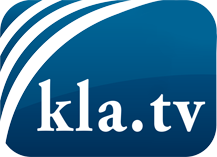 lo que los medios de comunicación no deberían omitir ...poco escuchado – del pueblo para el pueblo ...cada viernes emisiones a las 19:45 horas en www.kla.tv/es¡Vale la pena seguir adelante!Para obtener una suscripción gratuita con noticias mensuales
por correo electrónico, suscríbase a: www.kla.tv/abo-esAviso de seguridad:Lamentablemente, las voces discrepantes siguen siendo censuradas y reprimidas. Mientras no informemos según los intereses e ideologías de la prensa del sistema, debemos esperar siempre que se busquen pretextos para bloquear o perjudicar a Kla.TV.Por lo tanto, ¡conéctese hoy con independencia de Internet!
Haga clic aquí: www.kla.tv/vernetzung&lang=esLicencia:    Licencia Creative Commons con atribución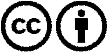 ¡Se desea la distribución y reprocesamiento con atribución! Sin embargo, el material no puede presentarse fuera de contexto.
Con las instituciones financiadas con dinero público está prohibido el uso sin consulta.Las infracciones pueden ser perseguidas.